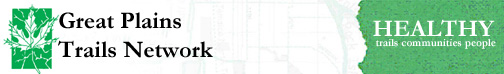 Board MeetingJane Snyder Trails CenterJuly 17, 2017CALL TO ORDERGPTN President Dena Noe called the meeting to order at 7:05 pm.ROLL CALLPresent: Greg Rosenboom, Elaine Hammer, Bill Wehrbein, Ron Case, Jeff Kimble, Parks Coble, Kevin Fitzgerald, Marynelle Greene, Gary Bentrup, Dale Arp, Dave Scoby, Roger Hirsch, Dena Noe, Chris Heinrich, Mary Torell, Bob Torell, Ray Stevens Jr, Anne RingleinNot Present: Corey Godfrey, Charlene Dunbar, Steve Dunbar, Shelby Robinson, Jamie Warren, Jesse Petersen, Brett Baker, Matt Baumeister, Karen Griffin, Kent Henning, JP Jamison, Jordan Messerer, Kris SonderupAPPROVAL OF MINUTES OF JUNE MEETINGDena Noe presented the June 2017 Board Meeting minutes. 

Roger Hirsch moved and Gary Bentrup seconded the approval of the July 2017 Board Minutes. Motion carried.TREASURER'S REPORT – No reportNoe presented the July 2017 Treasurer’s report and asked for approval of the report from the Board.Parks Coble moved and Mary Torell seconded the approval of the July 2017 Treasurer’s report. Motion carried.NTF REPORT – Bentrup discussed the last report provided by the foundation from June 20. Hirsch indicated that the fees of $1300 for work done by NTF will be billed to GPTN but at this point the invoice has not been received. The fees are for the accounting and administration of GPTN funds which was agreed upon in the MOU, but how to bill and when to bill is still being discussed between NTF treasurer Ruthford and GPTN treasurer Warren. VICE-PRESIDENT'S REPORTSTANDING COMMITTEE REPORTSFundraising Committee – Bentrup reported that the Murdock funding is up to $104,000. GPTN has committed to $125,000 for this project. With the Jayne Snyder Memorial Fund match the account should be at $124,000.Meeting with Parks & Recreation to discuss the project plan for the rest of 2017 – 2018 took place in July after the PBAC meeting. Hammer, Warren, Bentrup and Heinrich attended. The following projects were highlighted including the Dinsmore Bridge, Wilderness S Bridge and other trail maintenance.GPTN and Run 4 Bridges have both committed $17,500 to the project which will be included in the RTP Grant to be submitted this fall. Unfortunately, due to the delay the cost estimates have increased. Parks and Recreation suggested the although the grant application states the highest dollar award is $250,000, maybe the requested could be increased to $256,000 to make up the estimated increase. The GPTN team didn’t agree and encouraged Parks & Recreation to stand at the $250,000 or come in lower to make sure we are meeting the requirements of the grant. Park & Recreation will ask Rosalina if Run 4 Bridges can contribute additional dollars to make up the difference. RTF Grant will be submitted September 1. Heinrich said the city is requesting a letter of support from GPTN regarding the grant and the bridge. In addition to the GPTN letter, support letters are needed from the community. Heinrich provided Noe with a draft email. Noe will write needed letter as rep for GPTN and send out sample email with request for others to submit by August 1. The RTF commission will receive the applications. The commission will score and rank applications based on the funding available. Those approved will go to Parks & Recreation. Bias against urban projects could cause an issue with the bridge project being awarded these funds. Heinrich pointed out that our letters and emails need to emphasize that this is connecting the larger trail system and will be important beyond the bridge.Dinsmore Bridge – Parks & Recreation outlined the funding as follows: small donor $150,000 | RTSD $200,000 x 3 | GPTN $300,000 | City $250,000 – total estimated cost of the bridge is on the higher side of $1.3MM. Murdock - Cost estimate came back with about $50,000 for limestone side path – LTC will be paying for this. Sara Hartzell suggested using other city project funds to help meet the additional costs for the project. The suggestion was to use three city sources which included shifting dollars away from maintenance plan on other trails. One example of a shift would be to delay the changes that need to be made near 48th street to correct the slop to meet ADA requirements. The projects would be postponed to get these dollars freed up. PBAC expressed a concern for this idea as it seems to be a rob Peter to pay Paul scenario. The budget is about $150,000 short for this project and grants are not available for this project. Union Bank – about a month ago Hammer set up a meeting with Kevin Keller to ask for a significant donation from Union Bank. Bentrup and Noe attended the meeting. Hammer boldly asked for $100,000 for the Dinsmore bridge. Union Bank sent a $15,000 check to be used as we wished, but Keller did bring up the Dinsmore bridge during the meeting. Scoby we need to recognize them for this significant donation. Arp moved to designated the entire $15,000 Union Bank donation to the Murdock trail fund. Discussion pursued regarding when money will need to be available for the bridge and what was the essence of the donation. Did Keller want some dollars to go to the bridge? Many felt it will be 2018 or 2019 before the money will be needed. It was pointed out that GPTN has $220,000 pledged out of the $450,000 commitment for the bridge. Due to the discussion on the future funding GPTN could ask for from Union Bank and a need to do what Keller was hinting at - Arp withdraw his motion. Withdraw of the motion was seconded by Hirsch. Arp moved and Case seconded a motion to put $10,000 to the Murdock Trail fund and $5,000 to the Dinsmore Bridge project. Motion carried.Noe mentioned that it was necessary to get a check to the City for the second phase of Pioneers Park/Prarie Cooridor. The original commitment was $60,000, but the bill came in at $45,695.24. In January, the Board authorized the treasurer to pay the bill and making up the difference between the bill and the fund raised with the NTF general fund. Bentrup moved and Stevens Jr. seconded to pay the Pioneers Park Prairie Corridor bill. Motion carried. Noe will contact Warren to make this payment.Eclipse Committee – Hammer – lunch at Roca Berry farm, Bicycle Club also inviting. Glasses and bag with registration. $15 and $5 lunch. Government Relations Committee – Torell – no reportPublic Relations Committee – no reportTrail Use and Activities Committee –  Kimble/Torell  - no reportTrail Trek Committee – Hirsch – considering the hurdles we had to overcome –Carveth’s retirement and LJS leaving the event went well.Finance Committee – Godfey – no reportPRESIDENT'S REPORTMembership Drive – Great work by everyone on the Board. Membership is now at 897. We just need 103 more new members to reach our goal by the next annual meeting. Let’s go after it.Streets Alive – September 10Wilderness Park Committee – no reportNEXT MEETINGMonday, August 21, 2017